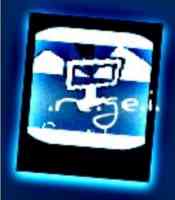 F. carvalhoTRANSLATION/INTERPRETING | regei.net